KS4 PSHCE LESSON PLAN.LESSON OBJECTIVES.(1) I can explore how the media portray refugees and asylum seekers.(2) I can describe how media bias affects the public’s perception of refugees and asylum seekers. STARTER.Share LOs with class. Refer class to LO1 for this starter activity.Ask small groups to spend 90 seconds discussing how refugees and asylum seekers are commonly portrayed by the media (i.e. on the TV news, via social media, in newspapers, on documentaries etc). Give each group Photocopiable Resource 1 (How do the Media Portray Refugees and Asylum Seekers?).  Ask them to tick media portrayal angles that are commonly used.  Groups should also add their own ideas at the bottom of the sheet.  Ask each group to leave their own worksheet on the table.  Ask all students to walk around the room reading everyone else’s work.Ask volunteers to comment on whether the media usually portray refugees and asylum seekers in a positive or negative light. Encourage them to consider concepts such as stereotyping.Teacher prompts for discussion: Why is a story about a refugee/asylum seeker committing a crime more likely to sell newspapers than a refugee/asylum seeker leading a crime-free lifestyle? (Encourage students to think about soap operas…would Hollyoaks viewers be hooked by endless episodes about people going to work, eating their tea, ironing, paying their bills etc - or do the public find storylines about drugs, violence, fraud and betrayal more exciting to watch?).Do all websites, TV programmes and newspapers portray refugees and asylum seekers in the same way? Do ‘The Guardian’ and ‘The Mail’, for example, use the same approach?  MAIN.Refer class to LO2 for this main activity. Ask students to read book excerpt (Photocopiable Resource 2). The context for this excerpt is Nujeen’s safe arrival in Germany, after her arduous journey from Syria.Tell students they are going to devise a short drama performance about how media bias against refugees and asylum seekers affects the public’s perception of these individuals. Put class into groups of six. Each group member should choose a different character from Photocopiable Resource 3 (Drama Activity). Characters’ gender/names can be changed if necessary.Tell groups that they should each produce a piece of drama (lasting approximately two minutes) in which there are five scenes. In each of the five scenes, Ammar encounters one of the other characters at a different point in his day. Examples of piece of drama: Scene 1 – Ammar rings Katy to ask if the house she’s renting out on Gumtree is still available. Once Katy hears that he’s from Syria, she makes what is clearly an excuse about the house having just been rented.Scene 2 – Ammar sees Micah (who’s in Ammar’s son’s class) at the school gates when he drops off his son. Ammar asks Micah why he hasn’t been for tea for a while.  Micah gets flustered and avoids eye contact with Ammar, saying he’s been too busy with homework. Scene 3 – Ammar rings Imran to ask for legal advice about his refugee status.  Imran says that it would be best to ring another firm because he’s got a heavy workload.  Scene 4 – Ammar goes to a shop to buy an evening meal for his family. He is asked by Saima to leave his gym bag at the entrance of the shop.  Scene 5 – Ammar returns home and greets Diane (one of his new neighbours, who’s taking her bin out).  She completely ignores him, crossing the street to talk to another neighbour instead.Invite two groups to perform their piece of drama.After each performance, ask the audience to explain how media bias affected the way in which Ammar was treated.PLENARY.Put class into pairs.  Each pair sits in silence with Photocopiable Resource 4 (Silent Discussion) on the table between them. Ask pairs to follow instructions on sheet. Aim is to have a written discussion (no speaking allowed!) about how they’ll respond to media bias against refugees and asylum seekers in the future.  In other words, what has this lesson taught them about the need for a more critical consumption of what the media show and say?Before they start writing, refer students to useful ideas section at bottom of worksheet. Invite volunteers to read out their discussions. Praise pairs who thought of ideas that weren’t on the worksheet.SEN SUPPORT.For starter activity, ensure SEN students are in groups with G & T students.  G & T SUPPORT.For main activity, invite G & T students to incorporate other characters into the scenes, e.g. a student might play Diane in one scene and Ammar’s wife in another. HOMEWORK/STRETCH TASK.Next lesson, bring a newspaper/magazine article or a website link that portrays a refugee or an asylum seeker in a very positive light. Photocopiable Resource 1 (How do the Media Portray Refugees and Asylum Seekers? Starter).HOW DO NEWSPAPERS, TV AND SOCIAL MEDIA PORTRAY REFUGEES AND ASYLUM SEEKERS?Tick media angles that are commonly used:Imply thatAdd your own ideas below.  How else do the media often portray asylum seekers?Photocopiable Resource 2 (Excerpt from ‘Nujeen’, pp. 234 -235: Main).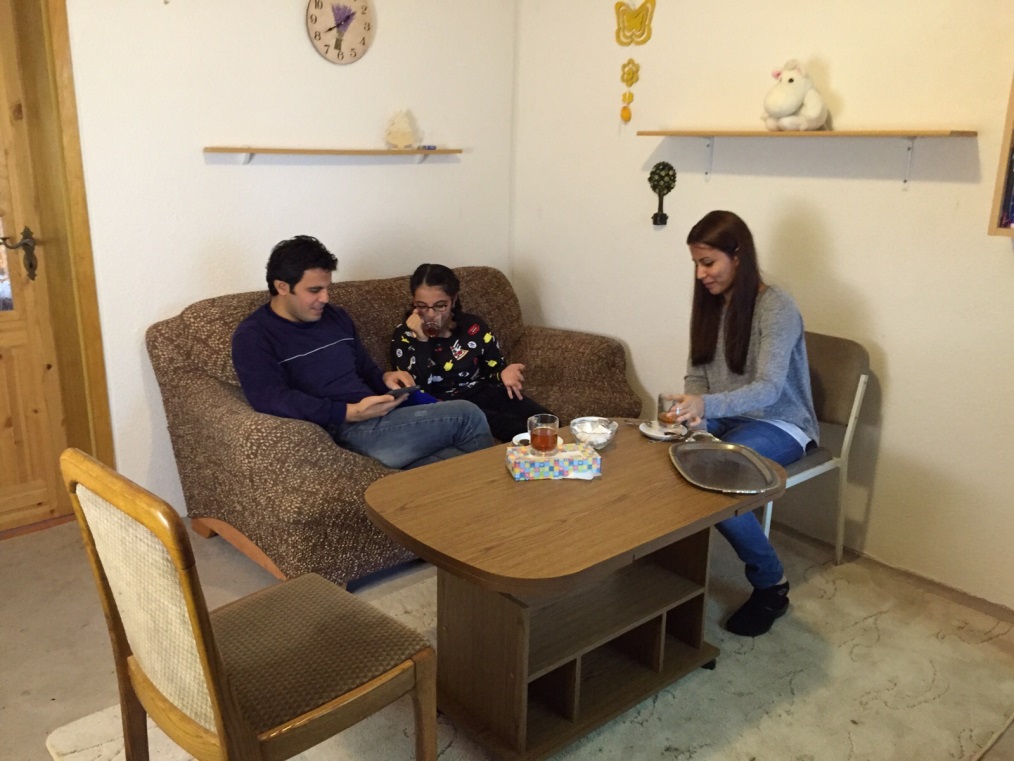 Photocopiable Resource 3 (Drama Activity: Main).HOW DOES MEDIA BIAS AFFECT THE PUBLIC’S PERCEPTION OF REFUGEES AND ASYLUM SEEKERS?Each person in your group will play one of the characters below:Photocopiable Resource 4 (Silent Discussion: Plenary).With your partner, have a silent discussion (speaking not allowed!) about the important question below.  Student 1 should respond to the question first in writing.  Student 2 will then respond to student 1’s comment.  Student 2 will then respond to that, and so on:HOW WILL I RESPOND TO MEDIA BIAS ABOUT REFUGEES AND ASYLUM SEEKERS IN THE FUTURE WHEN I ENCOUNTER IT?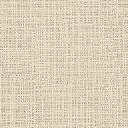 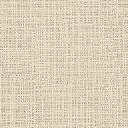 Continue writing on the back of the page if you have more ideas!DATE:                  LESSON FOCUS:  How do the Media Portray Refugees and Asylum Seekers?DATE:                  LESSON FOCUS:  How do the Media Portray Refugees and Asylum Seekers?DATE:                  LESSON FOCUS:  How do the Media Portray Refugees and Asylum Seekers?Number of male students:Number of SEN students:Last lesson’s focus:Number of female students:Number of G & T students:Next lesson’s focus:Class/year group:Misc: Misc: 